                                    КОНСУЛЬТАЦИЯ ДЛЯ ПЕДАГОГОВ.  Предупреждение травматизма на занятиях по физической культуре.Демченко Анна Викторовна, инструктор по физической культуре МАДОУ детский сад № 57  «Радужный мир» г. Балаково Саратовской области.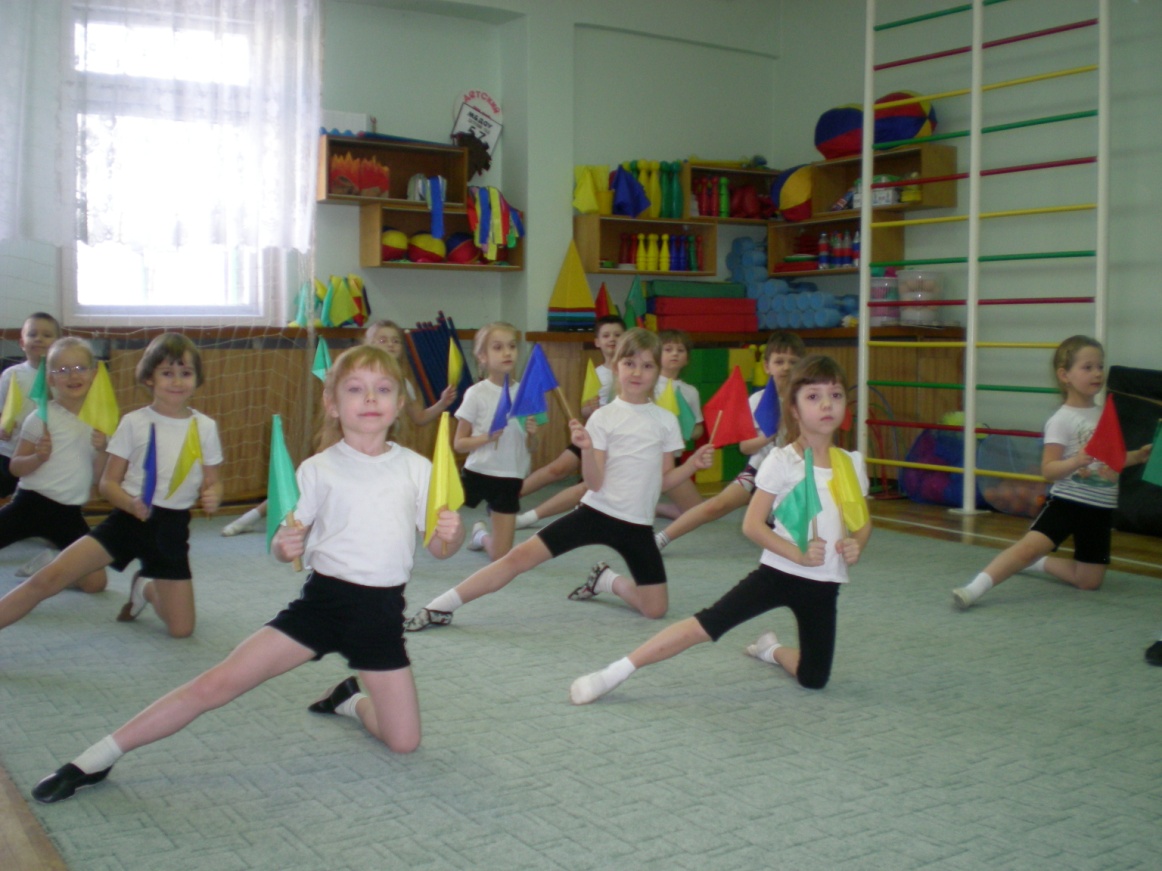 Травматизм на занятиях физической культуры - явление, не совместимое с оздоровительными целями физической культуры и спорта. В установленном законодательством РФ порядке образовательное учреждение несет ответственность за жизнь и здоровье учащихся. Работа по профилактике травматизма, заболеваний и несчастных случаев на занятиях физической культурой является одной из важнейших задач учителя, инструктора по физической культуре, администрации школы.Необходимые условия безопасности при занятиях физическими упражнениями и спортом:к занятиям допускаются учащиеся, прошедшие медицинский осмотр и инструктаж по соблюдению правил безопасности на занятиях;при проведении занятий должно соблюдаться расписание учебных занятий, установленные режимы занятий и отдыха;аптечка укомплектованная всем необходимым находится в спортивном зале или у медицинского работника;перед началом занятий необходимо проверить готовность зала:убрать все посторонние и выступающие предметы;проверить чистоту пола;наличие освещения и вентиляции в зале;убедиться в исправности инвентаря;проветрить помещение;проверить температурный режим в зале;учащиеся должны быть в соответствующей занятию спортивной форме;проверить отсутствие часов, браслетов, украшений и других предметов для избегания травм;перед занятием напомнить о правилах безопасности на данном занятии и требовать их исполнения;начинать занятие с разминки, затем переходить к основной части;занятие должно быть организовано согласно плана - конспекта занятия;необходимо соблюдать порядок и дисциплину на занятии;в конце занятия провести заминку;учить учащихся правильному и безопасному выполнению упражнений;осуществлять страховку занимающихся в необходимых случаях;по медицинским показаниям знать физическую подготовленность и функциональные возможности учащихся;не оставлять детей без присмотра во время занятия;чередовать нагрузку и отдых во время занятия;вести контроль за физическими нагрузками и обучать детей самоконтролю;уметь визуально определять самочувствие по внешним признакам;при плохом самочувствии освободить учащегося от занятия;выполнения упражнений по первому сигналу педагога;в процессе занятий и игр учащиеся обязаны соблюдать правила занятий и игр;избегать столкновений, толчков, ударов во время занятий;при обнаружении обстоятельств, которые могут нести угрозу жизни здоровью людей немедленно прекратить занятия и сообщить об этом администрации школы, а учащихся вывести в безопасное место;при получении учащимся травмы немедленно остановить занятие, оказать ему первую помощь, пригласить медработника, сообщить о случившемся администрации школы и родителям;после занятия убрать инвентарь в места хранения, выключить освещение;ЛИТЕРАТУРАВасильева В.Е. Врачебный контроль и лечебная физкультура. - М.: ФиС, 1988.Годик М.А. Контроль тренировочных и соревновательных нагрузок. - М.: ФиС, 2003.Мартынов С.В. Предупреждение травм у детей. - М.: Медицина, 1995.